                                                                                                                                                                                                                                                   HAR KORPSET DITT ET MEDLEM SOM FORTJENER 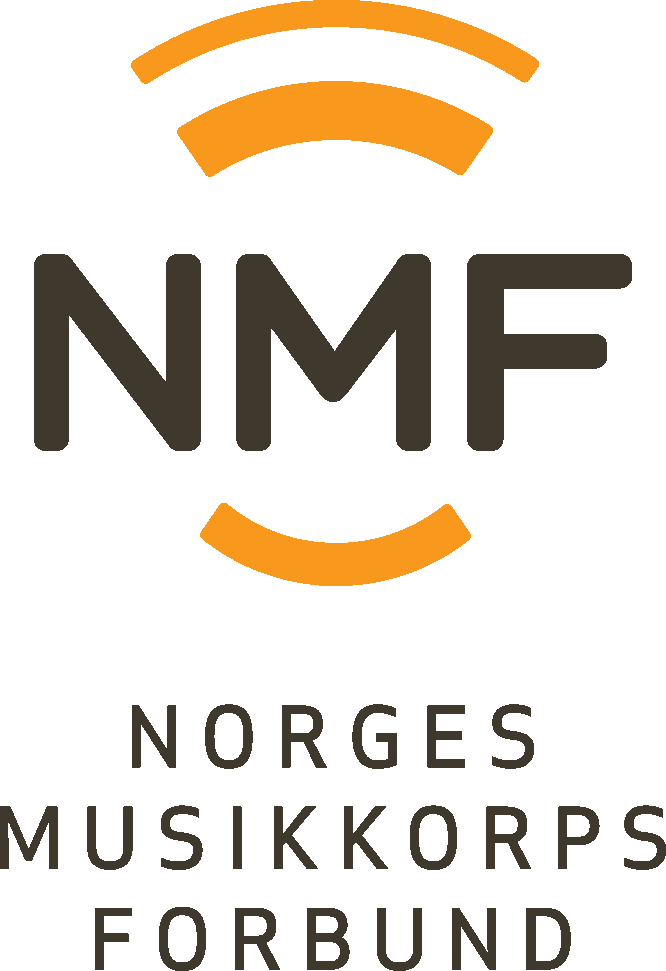 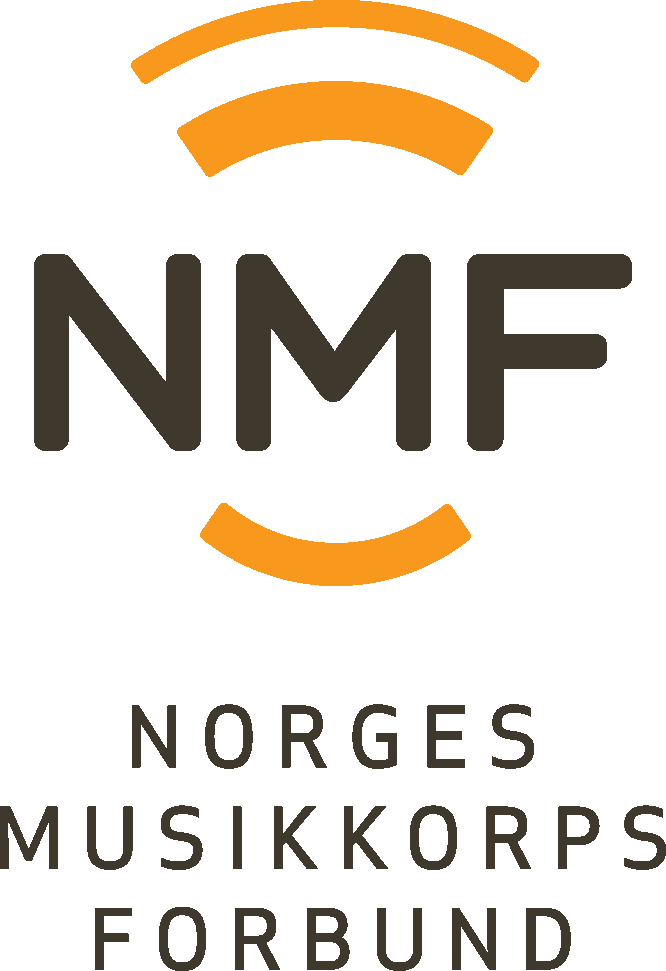 ET HEDERSTEGN?ÅRSMEDALJERMedaljene tildeles for 20, 30, 40, 50 og 60 års medlemskap i korps tilsluttet Norges Musikkorps Forbund. Det enkelte korps sender sin bestilling på fastsatt skjema til NMF. (OBS! Medaljene kan bestilles med eller uten gravering.) Korpset er ansvarlig for at opplysningene på skjemaet er korrekte. Søknaden behandles av administrasjonen. Priser:*Søknadsfrist: senest 6 uker før overrekkelse. Søknadsskjema på www.musikkorps.noNORGES MUSIKKORPS FORBUNDs HEDERSDIPLOMDiplomet tildeles medlemmer som har spilt i korps i 50, 55, 60, 65 år osv. Korpset skriver en begrunnet søknad som sendes til post@musikkorps.no senest 1 måned før overrekkelse. Søknaden behandles av administrasjonen. (Hvis korpset har bestilt 50- eller 60 års medalje, følger Hedersdiplomet automatisk med.) Diplomet er innrammet.*Søknadsfrist: 6 uker før overrekkelse. OBS! Her er ikke søknadsskjema.NORGES MUSIKKORPS FORBUNDs FORTJENSTMEDALJEUtdeles for særlig fortjenstfull innsats for korpsbevegelsen som aktiv medlem og tillitsvalgt gjennom flere år. Søknaden behandles av administrasjonen etter fastsatte kriterier.Pris:*Søknadsfrist: 4 måneder før overrekkelse. Søknadsskjema på www.musikkorps.noNORGES MUSIKKORPS FORBUNDs HEDERSTEGN FOR DIRIGENTERUtdeles for særlig godt arbeid gjennom flere år – et arbeid som i vesentlig grad har bidratt til å høyne det musikalske nivået i korpsbevegelsen. Søknaden behandles av administrasjonen etter fastsatte kriterier.Pris:*Søknadsfrist: 4 måneder før overrekkelse. Søknadsskjema på www.musikkorps.noNORGES MUSIKKORPS FORBUNDs SØLVTROMPETForbundets høyeste utmerkelse. Tildeles personer som har bidratt på en særlig fortjenstfull måte til å realisere NMFs målsettinger. Regionstyrer og forbundsstyremedlemmer har anledning å fremme forslag. Forbundsstyret behandler søknaden. Sølvtrompeten utdeles fortrinnsvis i forbindelse med landsmøte i NMF. Søknadsfrist: senest 4 mnd. før overrekkelse. Søknadsskjema på www.musikkorps.noDet følger diplom med alle medaljer. OBS! Hedersdiplomet følger med 50 - og 60 års medaljen.20 års medalje                  kr 300,-          Evt. gravering og forsendelse kommer i tillegg.30 års medalje                  kr 500,-          Evt. gravering og forsendelse kommer i tillegg.40 års medalje                  kr 500,-          Evt. gravering og forsendelse kommer i tillegg.50 års medalje                  kr 650,-         Evt. gravering og forsendelse kommer i tillegg60 års medalje                  kr 650,-         Evt. gravering og forsendelse kommer i tilleggNMFs Hedersdiplom                 Ingen kostnad for korpset  NMFs fortjenstmedalje                 kr 850,-            Gravering og forsendelse kommer i tillegg.NMFs hederstegn for dirigenter                  kr 850,-            Gravering og forsendelse kommer i tillegg.